EMPLOYMENT OPPORTUNITY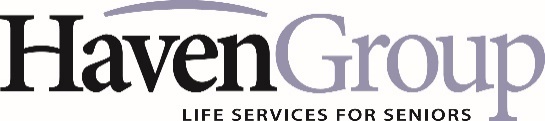 ATHavenGroupLICENSED PRACTICAL NURSE-REST HAVEN: Open to all qualified applicants (internal/external)POSTED:				March 8, 2024POSITIONS AVAILABLE:			.40 EFT Permanent Night Position #12SHIFT LENGTH AND TIMES:		7.75 hours per day (2245 to 0700, every other weekend) EFFECTIVE:				April 7, 2024 or based on availability of the successful candidateCLOSING DATE:				March 15, 2024 @ 9:00amPOSITION NUMBER:			P4-313ACCOUNTABILITY:	Director of Resident Care POSITION PURPOSE: The Licensed Practical Nurse applies the nursing process within their scope of practice within the CLPNM act to provide restorative, rehabilitative, palliative, personal and respite nursing care to assist residents in achieving and /or maintaining their optimum level of health. The LPN is responsible to practice within his/her own individual levels of professional competence.The incumbent will exercise appropriate judgment in the completion of their duties and action to be taken on unusual day-to-day matters. The LPN complies with provincial Personal Care Home Standards within the scope of his/her responsibilities. The position functions in a manner that is consistent with the mission, vision and values, and the policies of HavenGroup.QUALIFICATIONS:EDUCATION/CERTIFICATION:Licensed Practical Nurse with current active registration with CLPNM.Current BLS certification.Current Food Handler Training Certificate Level 1, or be willing to obtain within 1 month of hire.KNOWLEDGE REQUIRED:Codes of practice and standards. EXPERIENCE REQUIRED:Minimum of three (3) years recent long-term care experience as asset.Experience in palliative care an asset.skills/competencies/conditions of employment:  	Demonstrated ability to foster a collaborative interdisciplinary environment that supports quality services / quality improvement and staff empowerment.Demonstrated conflict resolution skills.Demonstrated effective oral and written communication skills.Ability to use an analytical and inquiring approach to program development and problem-solving.Demonstrated ability to lead and make decisions independently.Strong organizational skills and flexibility to meet the demands of the position.Demonstrated ability to effectively perform the tasks and responsibilities of the position.Completes and maintains satisfactory originals of the Criminal Record Check, Vulnerable Sector Search, Adult Abuse Registry Check and Child Abuse Registry Check, as appropriate.responsibilities  accountabilities  assigned in broad organizational objectives. The position is subject to review of general effectiveness  attainment of objectives through performance measurements. PERFORMANCE MEASUREMENTSStandards of Practice for LPN.Applicable Manitoba Long Term Care Standards.Compliance with Workplace Safety and Health Legislation.Applicable Accreditation Canada Standards of Care.Applicable Annual Goals identified in the Leadership Team’s Quality Improvement Plan.salary scale: As per MNU approved wage scales (LPN)Job Description available upon requestROTATION:HavenGroup offers comprehensive benefit packages that vary dependent on employee status that include:Company Pension PlanDentalExtended Healthcare Group Life InsuranceDisability and RehabilitationEmployee Assistance ProgramFor confidential consideration, please forward your application to Angie Knudsen Human Resource Officer at aknudsen@havengroup.ca. Applications may also be submitted via the following link: https://havengroup.ca/jobs. This position will be posted until filled.The successful applicant will be required to submit current copies of a Criminal Record Check, including Vulnerable Sector Query, an Adult Abuse Registry Check, and a Child Abuse Check, at their own expense, prior to the start date of employment (original copies required). We thank all of those who express interest in this position, however, only those invited for an interview will be contacted.HavenGroup is an employer compliant with public health orders.NNNNNNNNSMTWTFSSMTWTFSSMTWTFSSMTWTFS